							ПРЕСС-РЕЛИЗ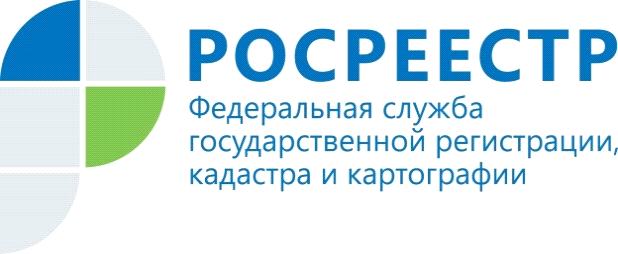                                                                                                                             10.09.2018УПРАВЛЕНИЕ РОСРЕЕСТРА ПО МУРМАНСКОЙ ОБЛАСТИ ИНФОРМИРУЕТО выявлении самовольной постройкиС 4 августа 2018 года вступил в силу Федеральный Закон от 03 августа 2018 года № 340-ФЗ «О внесении изменений в Градостроительный кодекс Российской Федерации и отдельные законодательные акты Российской Федерации», в соответствии с которым при выявлении объекта капитального строительства на земельном участке, на котором не допускается размещение такого объекта, государственный инспектор по использованию и охране земель в срок не позднее 5 рабочих дней со дня окончания проверки направляет в соответствующий орган местного самоуправления по месту нахождения данного земельного участка уведомление о выявлении самовольной постройки.  Самовольная постройка подлежит сносу в установленном законодательством порядке. Рекомендуем владельцам объектов капитального строительства убедиться в том, что данные объекты не являются самовольными постройками.Контакты для СМИ: Микитюк Светлана Ивановна,тел. (81533) 9-72-80, факс (81533) 9-51-07, e-mail: kandalaksha@r51.rosreestr.ruПросим об опубликовании  данной информации уведомить по электронной почте: 51_upr@rosreestr.ru